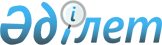 "Ұңғымалар объектiлерiн сынау, кен орнын сынамалы пайдалану, технологиялық жабдықты iске қосу-баптау, пайдалану, оған техникалық қызмет көрсету және жөндеу жұмыстары жағдайында газды технологиялық ерiксiз жағу кезiнде iлеспе және (немесе) табиғи газды алау етiп жағуға рұқсат беру" мемлекеттік қызметті көрсету регламентін бекіту туралы
					
			Күшін жойған
			
			
		
					Қазақстан Республикасы Мұнай және газ министрінің 2012 жылғы 24 тамыздағы № 144, Қазақстан Республикасы Премьер-Министрінің орынбасары – Қазақстан Республикасы Индустрия және жаңа технологиялар министрінің 2012 жылғы 9 қазандағы № 368 және Қазақстан Республикасы Төтенше жағдайлар министрінің 2012 жылғы 16 қазандағы № 465 Бірлескен бұйрығы. Қазақстан Республикасының Әділет министрлігінде 2012 жылы 15 қарашада № 8083 тіркелді. Күші жойылды - Қазақстан Республикасы Мұнай және газ министрінің 2014 жылғы 10 ақпандағы № 21, Қазақстан Республикасы Төтенше жағдайлар министрінің 2014 жылғы 14 наурыздағы № 114 және Қазақстан Республикасы Индустрия және жаңа технологиялар министрінің 2014 жылғы 16 маусымдағы № 217 бірлескен бұйрығымен      Ескерту. Бұйрықтың күші жойылды - ҚР Мұнай және газ министрінің 10.02.2014 № 21, ҚР Төтенше жағдайлар министрінің 14.03.2014 № 114 және ҚР Индустрия және жаңа технологиялар министрінің 16.06.2014 № 217 бірлескен бұйрығымен.

      «Әкімшілік рәсімдер туралы» Қазақстан Республикасының 2000 жылғы 27 қарашадағы Заңы 9-1-бабының 4-тармағына сәйкес БҰЙЫРАМЫЗ:



      1. Қоса беріліп отырған «Ұңғымалар объектiлерiн сынау, кен орнын сынамалы пайдалану, технологиялық жабдықты iске қосу-баптау, пайдалану, оған техникалық қызмет көрсету және жөндеу жұмыстары жағдайында газды технологиялық ерiксiз жағу кезiнде iлеспе және (немесе) табиғи газды алау етiп жағуға рұқсат беру» мемлекеттік қызметті көрсету регламенті бекітілсін.



      2. Қазақстан Республикасы Мұнай және газ министрлігі Мұнай-газ кешеніндегі мемлекеттік инспекциялау комитеті:



      1) осы бұйрықтың Қазақстан Республикасы Әділет министрлігінде мемлекеттік тіркелуін;



      2) осы бұйрықтың Қазақстан Республикасы Әділет министрлігінде мемлекеттік тіркелуінен кейін күнтізбелік он күн ішінде оның ресми жариялануға жіберілуін;



      3) осы бұйрықтың Қазақстан Республикасы Мұнай және газ министрлігінің ресми интернет-ресурсында жариялануын қамтамасыз етсін.



      3. Осы бұйрықтың орындалуын бақылау Қазақстан Республикасы Мұнай және газ министрлігі Мұнай-газ кешеніндегі мемлекеттік инспекциялау комитетінің төрағасына, Қазақстан Республикасы Индустрия және жаңа технологиялар министрлігінің Геология және жер қойнауын пайдалану комитеті төрағасына және Қазақстан Республикасы Төтенше жағдайлар министрлігінің Төтенше жағдайларды және өнеркәсiптiк қауiпсiздiктi мемлекеттiк бақылау комитетi төрағасына жүктелсін.



      4. Осы бұйрық алғашқы ресми жарияланғаннан кейін күнтізбелік он күн өткен соң қолданысқа енгізіледі.      Қазақстан Республикасының        Қазақстан Республикасы

      Мұнай және газ министрі          Премьер-Министрінің орынбасары

      _____________ С. Мыңбаев         Қазақстан Республикасының

      2012 жылғы 24 тамыз              Индустрия және жаңа

                                       технологиялар министрі

                                       ______________ Ә. Исекешев

                                       2012 жылғы 9 қазан      Қазақстан Республикасының

      Төтенше жағдайлар министрі

      _______________ В. Божко

      2012 жылғы 25 тамыз

Қазақстан Республикасы    

Мұнай және газ министрінің   

2012 жылғы 24 тамыздағы № 144, 

Қазақстан Республикасы     

Премьер-Министрінің орынбасары – 

Қазақстан Республикасы      

Индустрия және жаңа       

технологиялар министрінің   

2012 жылғы 9 қазандағы № 368  

және Қазақстан Республикасы   

Төтенше жағдайлар министрінің  

2012 жылғы 16 қазандағы № 465 

бірлескен бұйрығына      

қосымша             

«Ұңғымалар объектiлерiн сынау, кен орнын сынамалы пайдалану,

технологиялық жабдықты iске қосу-баптау, пайдалану, оған

техникалық қызмет көрсету және жөндеу жұмыстары жағдайында

газды технологиялық ерiксiз жағу кезiнде iлеспе және (немесе)

табиғи газды алау етiп жағуға рұқсат беру» мемлекеттік қызметті көрсету регламенті 

1. Негізгі ұғымдар

      1. Осы «Ұңғымалар объектiлерiн сынау, кен орнын сынамалы пайдалану, технологиялық жабдықты iске қосу-баптау, пайдалану, оған техникалық қызмет көрсету және жөндеу жұмыстары жағдайында газды технологиялық ерiксiз жағу кезiнде iлеспе және (немесе) табиғи газды алау етiп жағуға рұқсат беру» бойынша мемлекеттік қызметті көрсету регламенті (бұдан әрі – Регламент) «Әкімшілік рәсімдер туралы» Қазақстан Республикасының 2000 жылғы 27 қарашадағы Заңы 9-1-бабының 4-тармағына сәйкес әзірленді.



      2. Осы Регламентте мына ұғымдар қолданылады:



      1) жауапты орындаушы – міндетіне рұқсат алуға өтініштерді және қоса беріліп отырған құжаттарды қарау кіретін лауазымды тұлға;



      2) құрылымдық-функционалдық бірліктер (бұдан әрі – ҚФБ) – уәкілетті органдардың жауапты тұлғалары, мемлекеттік органдардың құрылымдық бөлімшелері, мемлекеттік органдар, ақпараттық жүйелер немесе олардың кіші жүйелері;



      3) мемлекеттік қызметті алушы – мемлекеттік қызметті алуға өтініш білдірген заңды тұлға;



      4) мүдделі уәкілетті органдар – Қазақстан Республикасы Индустрия және жаңа технологиялар министрлігінің Геология және жер қойнауын пайдалану комитеті және Қазақстан Республикасы Төтенше жағдайлар министрлігінің Төтенше жағдайларды және өнеркәсiптiк қауiпсiздiктi мемлекеттiк бақылау комитетi. 

2. Жалпы ережелер

      3. Мемлекеттiк қызметті Қазақстан Республикасы Мұнай және газ министрлігінің Мұнай-газ кешеніндегі мемлекеттік бақылау комитеті(бұдан әрі – Комитет) көрсетеді.



      4. Көрсетiлетiн мемлекеттiк қызметтiң нысаны: автоматтандырылмаған.



      5. Мемлекеттiк қызмет «Жер қойнауы және жер қойнауын пайдалану туралы» Қазақстан Республикасының 2010 жылғы 24 маусымдағы Заңының 85-бабы, «Iлеспе және (немесе) табиғи газды алау етiп жағуға рұқсат беру қағидасын бекiту туралы» Қазақстан Республикасы Үкiметiнiң 2010 жылғы 8 қарашадағы № 1174 қаулысы және Қазақстан Республикасы Үкiметiнiң 2012 жылғы 31 шілдедегі № 1009 қаулысымен бекітілген «Ұңғымалар объектiлерiн сынау, кен орнын сынамалы пайдалану, технологиялық жабдықты iске қосу-баптау, пайдалану, оған техникалық қызмет көрсету және жөндеу жұмыстары жағдайында газды технологиялық ерiксiз жағу кезiнде iлеспе және (немесе) табиғи газды алау етiп жағуға рұқсат беру» мемлекеттік қызмет стандарты (бұдан әрі – стандарт) негізінде көрсетіледі.



      6. Көрсетiлетiн мемлекеттiк қызметтің нәтижесi ұңғымалар объектiлерiн сынау, кен орнын сынамалы пайдалану, технологиялық жабдықты iске қосу-баптау, пайдалану, оған техникалық қызмет көрсету және жөндеу жұмыстары жағдайында газды технологиялық ерiксiз жағу кезiнде iлеспе және (немесе) табиғи газды алау етiп жағуға берілетін, жағылатын газдың көлемі мен қолданылу мерзімі көрсетілген рұқсатты (бұдан әрі – рұқсат) қағаз тасығышта беру немесе қызмет көрсетуден бас тарту туралы дәлелді жауапты қағаз тасығышта беру болып табылады.



      7. Мемлекеттік қызметті көрсету процесіне енгізілген мемлекеттік органдар:



      1) Қазақстан Республикасы Индустрия және жаңа технологиялар министрлігінің Геология және жер қойнауын пайдалану комитеті – рұқсаттың жобасын келісу;



      2) Қазақстан Республикасы Төтенше жағдайлар министрлігінің Төтенше жағдайларды және өнеркәсiптiк қауiпсiздiктi мемлекеттiк бақылау комитетi – рұқсаттың жобасын келісу. 

3. Мемлекеттік қызметті көрсету тәртібіне қойылатын талаптар

      8. Мемлекеттік қызметті Комитет: 010000, Астана қаласы, Қабанбай батыр даңғылы 19, А блогы, 0505 А кабинеті мекенжайы бойынша көрсетеді.



      Мемлекеттік қызмет еңбек заңнамасына сәйкес белгіленген мереке және демалыс күндерінен басқа, күн сайын, сағат 9.00-ден 18.30-ға дейін көрсетіледі, түскі үзіліс сағат 13.00-ден 14.30-ға дейін.



      9. Мемлекеттiк қызметті көрсету туралы ақпарат Қазақстан Республикасы Мұнай және газ министрлігінің (бұдан әрі – Министрлік) www.mgm.gov.kz ресми интернет-ресурсындағы «Мұнай-газ кешеніндегі мемлекеттік инспекциялау комитеті» бөлімінде орналастырылады.

      Мемлекеттік қызметтің көрсетілу барысы туралы ақпарат 8 (7172) 97-68-64 телефоны бойынша беріледі.



      10. Қызметті көрсету процесіне енгізілген мемлекеттік органдарға жүгіну талап етілмейді.



      11. Мемлекеттiк қызмет стандарттың 7-тармағына сәйкес мерзімде көрсетіледі.



      12. Мемлекеттік қызметті алу үшін мемлекеттік қызметті алушы стандарттың 11-тармағында көрсетілген құжаттарды ұсынады.



      13. Жер қойнауын пайдаланушының стандарттың 11 және 12-тармағында көзделген талап етілетін құжаттардың барлығын бермеуі жер қойнауын пайдаланушы хабардар етілген күннен бастап олар берілген күнге дейін өтінішті қарауды тоқтатуға әкеп соғады.

      Мемлекеттік қызметті көрсетуден стандарттың 16-тармағы негізінде бас тартылады.



      14. Мемлекеттік қызметті көрсету кезеңдері:



      1) өтінішті тіркеу;



      2) өтінішті алдын ала қарау:



      рұқсаттың қарастыру мерзімін тоқтату немесе беруден бас тарту туралы негіздер болмаған жағдайда, өтініш пен қоса беріліп отырған құжаттарды мүдделі уәкілетті органдарға жіберу;



      мемлекеттік қызметті алушыға рұқсаттың қарау мерзімін тоқтату туралы хабарламасын жіберу;



      мемлекеттік қызметті алушыға рұқсат беруден бас тарту туралы дәлелді жауабын жіберу;



      3) мүдделі уәкілетті органдардың рұқсат алуға өтініші мен қоса беріліп отырған құжаттарды қарағаны туралы хатын тіркеу;



      4) мүдделі уәкілетті органдардың хаттарын және өтініші мен қоса беріліп отырған құжаттарын қарау:



      рұқсаттарды ресімдеу;



      мүдделі уәкілетті органдардың бас тартуы негізінде рұқсат беруден бас тарту туралы дәлелді жауабын жіберу.



      Мемлекеттік қызметті алушының ескертулерді жою және қарау мерзімдерін қалпына келтіруі кезінде өтініш пен қоса беріліп отырған құжаттар мүдделі уәкілетті органдарға жіберіліп, осы тармақтың 3) және 4) кезеңдері орындалады.



      15. Құжаттар Министрліктің кеңсесінде кезек бойынша алдын ала жазылусыз және жедел қызмет көрсетусіз мына мекенжайда: 010000, Астана қаласы, Қабанбай батыр даңғылы 19, А блогы, 0305 А кабинетінде қабылданады.



      Министрлік кеңсесінің жұмыс кестесі еңбек заңнамасына сәйкес белгіленген мереке және демалыс күндерінен басқа, күн сайын, сағат 9.00-ден 18.30-ға дейін, түскі үзіліс сағат 13.00-ден 14.30-ға дейін.



      Ғимаратқа кіру рұқсаттама бюросы берген рұқсаттама қағазы бойынша жүзеге асырылады. Рұқсаттама бюросының жұмыс кестесі: еңбек заңнамасына сәйкес белгіленген мереке және демалыс күндерінен басқа, күн сайын, сағат 9.00-ден 18.30-ға дейін, түскі үзіліс сағат 13.00-ден 14.30-ға дейін. 

4. Мемлекеттік қызметті көрсету процесіндегі іс-қимылдар

(өзара іс-қимылдар) тәртібінің сипаттамасы

      16. Мемлекеттік қызметті көрсетуге өтініш Министрліктің кеңсесінде Бірыңғай электрондық құжат айналымы жүйесінде тіркеледі.



      Мемлекеттік қызметті алушыға мемлекеттік қызметті көрсетуге өтініштің тіркелгені туралы Комитеттің қызметкерлері телефон арқылы немесе электрондық пошта арқылы хабарлайды.



      17. Мемлекеттік қызметті көрсету процесіне мынадай ҚФБ қатысады:



      1) Министрлік кеңсесі;



      2) Комитет басшылығы;



      3) Комитеттің құрылымдық бөлімшесінің басшысы;



      4) Комитеттің құрылымдық бөлімшесінің жауапты орындаушысы;



      5) мүдделі уәкілетті органдар.



      18. Әрбір ҚФБ әкімшілік іс-қимылдардың (рәсімдердің) орындалу мерзімін мәтіндік кесте сипатында көрсеткен әкімшілік іс-қимылдар (рәсімдер) дәйектілігінің сипаттамасы және өзара іс-қимылы осы Регламенттің 1-қосымшасында келтірілген.



      19. Мемлекеттік қызметті көрсету процесіндегі әкімшілік іс-қимылдардың қисынды дәйектілігі мен ҚФБ арасындағы өзара байланысты бейнелейтін схемалар осы Регламенттің 2-қосымшасында келтірілген.

«Ұңғымалар объектiлерiн сынау, кен орнын сынамалы  

пайдалану, технологиялық жабдықты iске қосу-баптау,

пайдалану, оған техникалық қызмет көрсету және    

жөндеу жұмыстары жағдайында газды технологиялық    

ерiксiз жағу кезiнде iлеспе және (немесе) табиғи газды 

алау етiп жағуға рұқсат беру» бойынша мемлекеттік   

қызметті көрсету регламентіне         

1-қосымша                        

Әкімшілік іс-қимылдар (рәсімдер) дәйектілігінің және өзара іс-қимылдардың сипаттамасы

1-кесте. ҚФБ іс-қимылдарының сипаттамасы.

2-кесте. Пайдалану нұсқалары. Негізгі процесс.

3-кесте. Пайдалану нұсқалары. Баламалы процесс.

«Ұңғымалар объектiлерiн сынау, кен орнын сынамалы  

пайдалану, технологиялық жабдықты iске қосу-баптау,

пайдалану, оған техникалық қызмет көрсету және    

жөндеу жұмыстары жағдайында газды технологиялық    

ерiксiз жағу кезiнде iлеспе және (немесе) табиғи газды 

алау етiп жағуға рұқсат беру» бойынша мемлекеттік   

қызметті көрсету регламентіне         

2-қосымша                          

Әкімшілік іс-қимылдардың қисынды дәйектілігі арасындағы өзара

байланысты бейнелейтін схемалар

Функционалдық іс-қимылдардың диаграммасы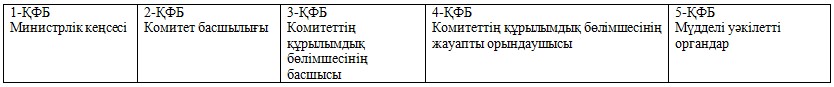 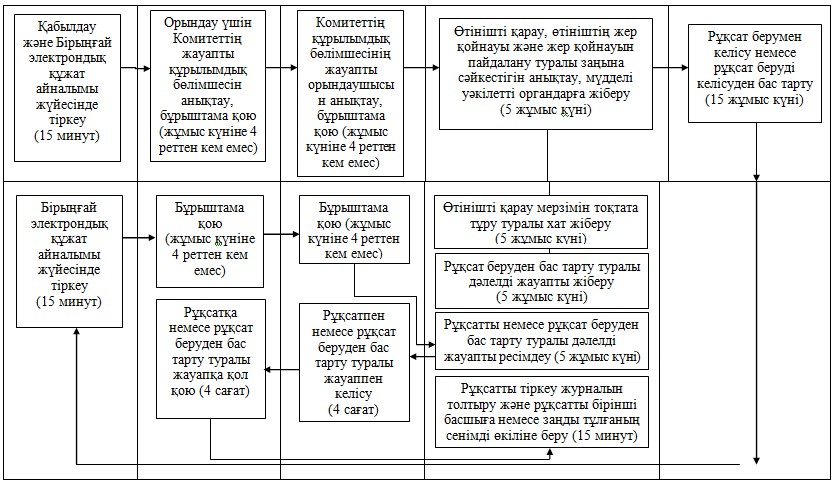 
					© 2012. Қазақстан Республикасы Әділет министрлігінің «Қазақстан Республикасының Заңнама және құқықтық ақпарат институты» ШЖҚ РМК
				Негізгі процестің іс-қимылдары (барысы, жұмыстар ағыны)Негізгі процестің іс-қимылдары (барысы, жұмыстар ағыны)Негізгі процестің іс-қимылдары (барысы, жұмыстар ағыны)Негізгі процестің іс-қимылдары (барысы, жұмыстар ағыны)Негізгі процестің іс-қимылдары (барысы, жұмыстар ағыны)Негізгі процестің іс-қимылдары (барысы, жұмыстар ағыны)Негізгі процестің іс-қимылдары (барысы, жұмыстар ағыны)Негізгі процестің іс-қимылдары (барысы, жұмыстар ағыны)1Іс-қимылдардың № (барысы, жұмыстар ағыны) 1234442ҚФБ атауыМинистрлік кеңсесіКомитет басшылығыКомитеттің құрылымдық бөлімшесінің басшысыКомитеттің құрылымдық бөлімшесінің жауапты орындаушысыКомитеттің құрылымдық бөлімшесінің жауапты орындаушысыКомитеттің құрылымдық бөлімшесінің жауапты орындаушысы3Іс-қимылдардың (процестің, рәсімнің, операцияның) атауы және олардың сипаттамасыҚұжаттарды қабылдауКомитеттің жауапты құрылымдық бөлімшесін белгілеуКомитеттің құрылымдық бөлімшесінің жауапты орындаушысын белгілеуӨтініш және қоса беріліп отырған құжаттарды қарау және мына іс-қимылдардың біреуін орындауӨтініш және қоса беріліп отырған құжаттарды қарау және мына іс-қимылдардың біреуін орындауӨтініш және қоса беріліп отырған құжаттарды қарау және мына іс-қимылдардың біреуін орындау3Іс-қимылдардың (процестің, рәсімнің, операцияның) атауы және олардың сипаттамасыҚұжаттарды қабылдауКомитеттің жауапты құрылымдық бөлімшесін белгілеуКомитеттің құрылымдық бөлімшесінің жауапты орындаушысын белгілеуМүдделі уәкілетті органдарға жіберуҚарау мерзімін тоқтата тұруРұқсат беруден бас тарту туралы дәлелді жауап4Аяқталу нысаны (деректер, құжат, ұйымдық-өкімдік шешім)Бірыңғай электрондық құжат айналымы жүйесінде тіркеуБұрыштама қою, Комитеттің құрылымдық бөлімшесінің басшысына жіберуБұрыштама қою, Комитеттің құрылымдық бөлімшесінің жауапты орындаушысына жіберуРұқсат жобасы және өтініш пен қоса беріліп отырған құжаттарды мүдделі уәкілетті органдарға жіберуРұқсатты қарау мерзімін тоқтату туралы хабарлама жіберуРұқсат беруден бас тарту туралы дәлелді жауапты жіберу5Орындалу мерзімі15 минутКүніне

4 реттен кем емесКүніне 4 реттен кем емес5 жұмыс күні5 жұмыс күні5 жұмыс күніНегізгі процестің іс-қимылдары (барысы, жұмыстар ағыны)Негізгі процестің іс-қимылдары (барысы, жұмыстар ағыны)Негізгі процестің іс-қимылдары (барысы, жұмыстар ағыны)Негізгі процестің іс-қимылдары (барысы, жұмыстар ағыны)Негізгі процестің іс-қимылдары (барысы, жұмыстар ағыны)Негізгі процестің іс-қимылдары (барысы, жұмыстар ағыны)Негізгі процестің іс-қимылдары (барысы, жұмыстар ағыны)Негізгі процестің іс-қимылдары (барысы, жұмыстар ағыны)1Іс-қимылдардың № (барысы, жұмыстар ағыны) 5667892ҚФБ атауыМүдделі уәкілетті органдарКомитеттің құрылымдық бөлімшесінің жауапты орындаушысыКомитеттің құрылымдық бөлімшесінің жауапты орындаушысыКомитеттің құрылымдық бөлімшесінің басшысыКомитет басшылығыКомитеттің құрылымдық бөлімшесінің жауапты орындаушысы3Іс-қимылдардың (процестің, рәсімнің, операцияның) атауы және олардың сипаттамасыРұқсат беруді келісу немесе келісуден бас тарту туралы дәлелді жауапМүдделі уәкілетті органдардың хаттарын қарау және мына іс-қимылдардың біреуін орындауМүдделі уәкілетті органдардың хаттарын қарау және мына іс-қимылдардың біреуін орындауРұқсатпен немесе рұқсат беруден бас тарту туралы дәлелді жауаппен келісуРұқсатқа немесе рұқсат беруден бас тарту туралы дәлелді жауапқа қол қоюРұқсаттарды тіркеу журналын жүргізу4Аяқталу нысаны (деректер, құжат, ұйымдық-өкімдік шешім)Рұқсат берумен келісу туралы немесе рұқсат беруден бас тарту туралы дәлелді жауабы бар хатРұқсатты ресімдеуРұқсат беруден бас тарту туралы дәлелді жауапты жіберуКелісу парағына қол қоюРұқсатқа қол қою Рұқсаттарды тіркеу журналына жазу және рұқсатты бірінші басшыға немесе заңды тұлғаның сенімді өкіліне беру5Орындалу мерзімі15 жұмыс күні5 жұмыс күні5 жұмыс күні4 сағат4 сағат15 минут1-ҚФБ

Министрлік кеңсесі2-ҚФБ

Комитет басшылығы3-ҚФБ

Комитеттің құрылымдық бөлімшесінің басшысы4-ҚФБКомитеттің құрылымдық бөлімшесінің жауапты орындаушысы5-ҚФБ

Мүдделі мемлекеттік органдар№ 1-іс-қимыл

Өтінішті қабылдау, талон беру, өтінішті тіркеу, өтінішті Комитет басшылығына жіберу№ 2-іс-қимыл

Орындау үшін Комитеттің жауапты құрылымдық бөлімшесін анықтау, бұрыштама қою№ 3-іс-қимыл

Комитеттің құрылымдық бөлімшесінің жауапты орындаушысын анықтау, бұрыштама қою№ 4-іс-қимыл

Өтінішті және ұсынылған құжаттарды қарау, өтініштің жер қойнауы және жер қойнауын пайдалану туралы заңына сәйкестігін анықтау, келісу үшін мүдделі мемлекеттік органдарға жіберу№ 5-іс-қимыл

Өтініштерді және ұсынылған құжаттарды қарау, рұқсат берумен келісу туралы хат жіберу№ 6-іс-қимыл Рұқсатты берумен келісу туралы хатты тіркеу№ 7-іс-қимыл

Бұрыштама қою№ 8-іс-қимыл Комитеттің құрылымдық бөлімшесінің жауапты орындаушысын белгілейтін бұрыштама қою№ 9-іс-қимыл

Рұқсатты ресімдеу№ 11-іс-қимыл Рұқсатқа қол қою№ 10-іс-қимыл

Рұқсатты келісу№ 12-іс-қимыл Рұқсатты тіркеу журналын толтыру және рұқсатты бірінші басшыға немесе заңды тұлғаның сенімді өкіліне беру1-ҚФБ

Министрлік кеңсесі2-ҚФБ 

Комитет басшылығы3-ҚФБ Комитеттің құрылымдық бөлімшесінің басшысы4-ҚФБ

Комитеттің құрылымдық бөлімшесінің жауапты орындаушысы5-ҚФБ

Мүдделі уәкілетті органдар№ 1-іс-қимыл

Өтінішті қабылдау, талон беру, өтінішті тіркеу, өтінішті Комитет басшылығына жіберу№ 2-іс-қимыл

Орындау үшін Комитеттің жауапты құрылымдық бөлімшесін анықтау, бұрыштама қою№ 3-іс-қимыл

Комитеттің құрылымдық бөлімшесінің жауапты орындаушысын анықтау, бұрыштама қою№ 4-іс-қимыл

Өтінішті қарау, өтініштің жер қойнауы және жер қойнауын пайдалану туралы заңына сәйкестігін анықтау,өтінішті қарау мерзімін тоқтата тұру туралы немесе рұқсат беруден бас тарту туралы дәлелді жауапты жіберу, егер өтініш жер қойнауы және жер қойнауын пайдалану туралы заңына сәйкес болса рұқсат жобасы мен құжаттарды мүдделі уәкілетті органдарға жіберу№ 5-іс-қимыл Өтініш пен қоса беріліп отырған құжаттарды қарау, рұқсат беруді келісуден бас тарту туралы жауапты жіберу№ 6-іс-қимыл Рұқсатты беруді келісуден бас тарту туралы хатты тіркеу№ 7-іс-қимыл Мүдделі уәкілетті органның келісуден бас тарту туралы хаты негізінде рұқсат беруден бас тарту туралы дәлелді жауапты жіберу